Postupak izravne dodjele bespovratnih sredstava „Hrvatski znanstveni i obrazovni oblak (HR-ZOO)“Dodatni informacijski obrazacMolimo da ovdje iznesete dodatne informacije o organizacijskoj strukturi te kapacitetima projektnog tima kao nadopunu rubrici „Informacije o provedbenim kapacitetima i odabiru partnera“ u Prijavnom obrascu.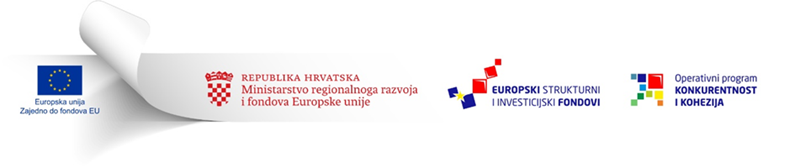 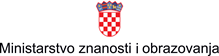 Ovaj poziv se financira iz Europskog fonda za regionalni razvojOvaj poziv se financira iz Europskog fonda za regionalni razvojNaziv ProjektaHrvatski znanstveni i obrazovni oblak (HR-ZOO)KorisnikSveučilište u Zagrebu Sveučilišni računski centar (Srce)